         Daffodil International University (DIU)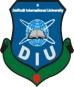             Department of Electrical and Electronic Engineering           EEE 324: Microprocessors and Interfacing LaboratoryExperiment No: 12Name of the Experiment: 
WRITE A PROGRAM TO DISPLAY THE DIGITS IN DECIMAL, FROM 0-7 INTO 7 SEGMENT DISPLAYObjective:
Program the 8255 to show digits on a 7-segment LED.Program both the 8255 and 8279 in order to accept keypad inputs from 0 to F and display it on a 7-segment LED.Part 1: Displaying a 7-Semgent LED from keypad inputsThe 7-segment LED display can be found in many displays such as microwave or fancy toaster ovens and occasionally in non-cooking devices. It is composed of 7 LEDs that are fabricated in one case to make a convenient device for displaying numbers and some letters. Figure L10.1 shows a typical 7-segment LED display with its pin layout.The 7-segment LED shown in Figure L10.1 is a common anode LED display. This means that the positive leg of each LED is connected to a common point which is pin 3 in this case. Each LED has a negative leg that is connected to one of the pins of the device. To make it work, you need to connect pin 3 to +5 volts. Then to make each segment light up, connect the ground pin to ground. A resistor is required to limit the current. Rather than using a resistor from each LED to ground, you can just use one resistor from Vcc to pin 3 to limit the current.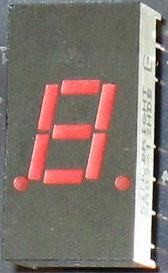 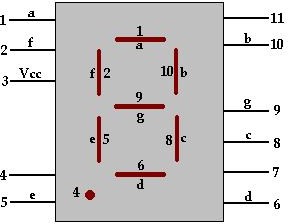 Figure L10.1	A 7-segment LED display and its pin layout.Table L10.1 provides the information that is needed to display digits from 0 to 9 and the letters A, b, C, d, E, and F. '0' means that pin is connected to ground and '1' means that pin is connected to Vcc.Table L10.1 Logic states of 7-segment LED to display different digits or letters.Figure L10.2 shows the 7-segment LED decoder circuit. With this information we can design assembly instructions to display different digits or letters on the 7-segment LED. For example, the instruction to display ‘1’ on the 7-segment LED is:OUT	3FF0, F9To avoid showing the consecutive digits from 0 to F too quickly, we need to insert time delay before outputting the next digit on the 7-segment LED. This can be accomplished by writing a time delay loop as follows:MOV	CX, 0A000H LOOP	$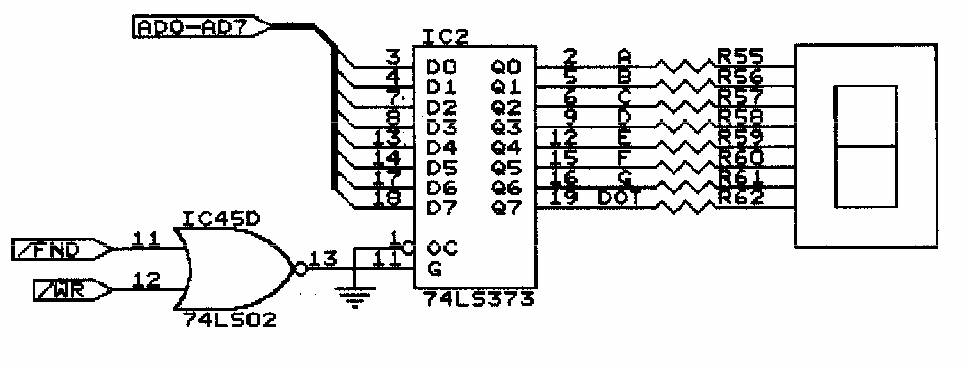 Figure L10.2	The 7-segment LED decoder circuitHere we will begin our practice of displaying digits or letters on a 7-segment LED with a simple program. We will analyze, run, and modify the program. Check off each step as it is completed. Part 2: Code
   DATA SEGMENT   PORTA EQU 120H   PORTB EQU 121H   PORTC EQU 122H   CWRD EQU 123H   TABLE DB 8CH, 0C7H, 86H, 89H   DATA ENDS   CODE SEGMENT   ASSUME CS:CODE, DS: DATA   START:     	MOV AX, DATA 	;intialise data segment                      	MOV DS, AX                      	MOV AL, 80H 		;initialise 8255 portb and portc as o/p                      	MOV DX, CWRD                      	OUT DX, AL                      	MOV BH, 04 		; BH = no of digitsto be displayed                      	LEA SI, TABLE 	; SI = starting address of lookup tableNEXTDIGIT:	MOV CL,08 		; CL = no of segments = 08                        	MOV AL, [SI]NEXTBIT: 	ROL AL, 01                    	MOV CH, AL 		;save al              MOV DX, PORTB 	;one bit is sent out on portb           	OUT DX, AL             	MOV AL, 01             MOV DX, PORTC 	;one clock pulse sent on pc0             OUT DX, AL             DEC AL             MOV DX, PORTC             OUT DX, ALMOV AL, CH 		; get the sevensegment code back in al      	DEC CL 		;send all 8 bits,thus one digit is displayed      	JNZ NEXTBIT       	DEC BH       	INC SI   		;display all the four digits       	JNZ NEXTDIGIT       	MOV AH, 4CH 	;exit to dos       	INT 21HCODE ENDSEND START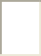 a (Pin 1)b (Pin 10)c (Pin 8)d (Pin 6)e (Pin 5)f (Pin 2)g (Pin 9)00000001110011112001001030000110410011005010010060100000700011118000000090001100A0001000b1100000C0110001d1000010E0110000F0111000